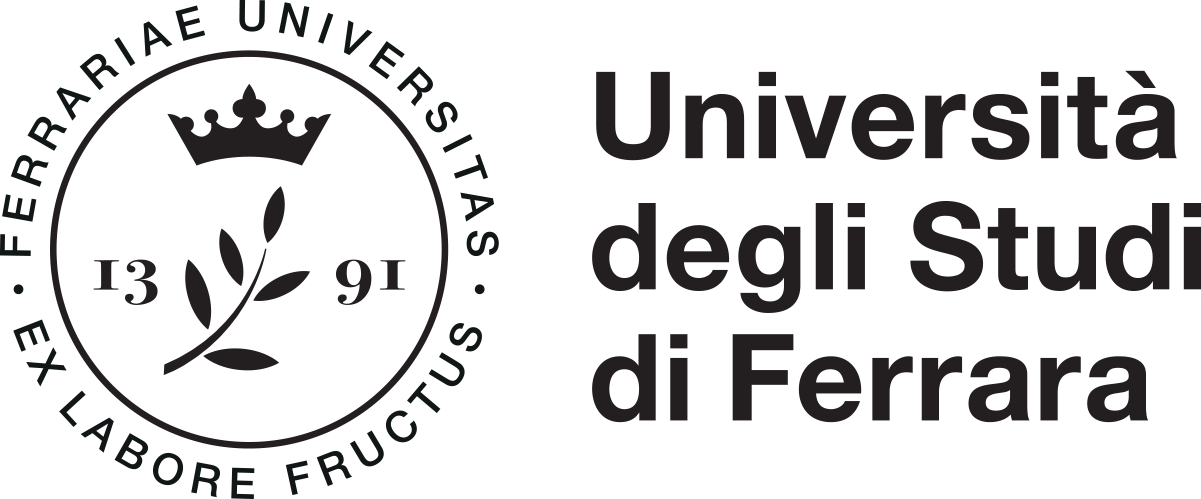 AREA ECONOMICO-FINANZIARIA RIPARTIZIONE RAGIONERIA E CONTABILITA' Ufficio Trattamenti Economici e Previdenziali MODULO RICHIESTA DETRAZIONI PER LAVORO E CARICHI DI FAMIGLIA Il/la sottoscritto/a ………………………………………...…………….………………….……………………………….. nato/a il ………………………… a …………………………………………………………………….…………………. residente in Via…………………………………………………………….…………………………Cap.……………….. Comune………………………………….……………….Località ……………………………………..Prov.………...…. tel…………………………….……………….. Codice Fiscale……………………………………………………………. e-mail (campo obbligatorio)………..……………………………………………………………………...……………… in qualità di dipendente/collaboratore di codesto Ente presso …………………………….………………………………., CHIEDE agli effetti dell’applicazione delle detrazioni d’imposta previste dall’art. 13 del D.P.R. 917/1986 per redditi da lavoro dipendente, borse di studio, collaborazioni coordinate e continuative l’applicazione delle detrazioni di cui al predetto art. 13 D.P.R. 917/1986: SI a decorrere dal ______________________  	 NO (passare al p.2) RINUNCIA bonus fiscale “Renzi” (per redditi complessivi superiori a 26.000,00) 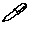 il riconoscimento della detrazione di € 690,00 (se titolare di rapporto di lavoro a tempo indeterminato) o di € 1.380,00 (se titolare di rapporto di lavoro a tempo determinato) in caso di reddito complessivo presunto relativo all’anno in corso non superiore ad € 8.000,00, anziché il riconoscimento delle detrazioni ordinariamente previste in proporzione al periodo dell’anno in cui si svolge la prestazione lavorativa di tener conto, per l’anno _____, anche dell’ammontare di redditi ulteriori rispetto a quelli erogati dall’Università di Ferrara, pari ad €………………. agli effetti dell’applicazione delle ritenute IRPEF (N.B.: la compilazione di questo punto è incompatibile con qualsiasi opzione del punto 1 eccetto casella “NO”) l’applicazione dell’aliquota marginale IRPEF (*) nella misura del _______% in luogo di quella progressiva a scaglioni collegata all’entità dell’emolumento nel periodo d’imposta. (*) N.B.: le aliquote in vigore sono le seguenti: 23%, 27%, 38%, 41%, 43%; può comunque essere indicata un’aliquota diversa compresa tra la minima e la massima. agli effetti delle detrazioni per carichi di famiglia di cui all’art. 12 del D.P.R 917/1986 e sotto la propria responsabilità, le seguenti detrazioni d’imposta a decorrere dal _____________________ detrazione per coniuge a carico (art. 12, comma 1, lettere (a) e (b) DPR 917/86): Dati relativi al coniuge (da indicare anche se non a carico): Nome e Cognome…………………………………………………………...…………………………… Data di nascita…………………….. Codice fiscale:……………………………………………………           a carico:           SI                        NO  Detrazione per figli ed altri familiari a carico (art. 433 c.c.) (art. 12, primo comma, lett. (c) e (d) DPR 917/86): Il sottoscritto richiede la detrazione in oggetto per i seguenti soggetti: 1) figli a carico:  si richiede la detrazione per il primo figlio (nominativo:…………………………………….) prevista dall’art. 12, comma 2 lett. (b) DPR 917/1986; questa può essere chiesta, se più conveniente, quando l’altro genitore manca o non ha riconosciuto i figli naturali, e il sottoscritto si trova in una delle seguenti condizioni: non è coniugato; precedentemente coniugato è legalmente ed effettivamente separato; non è coniugato ed ha il/i figlio/i, affidato/i del solo sottoscritto richiedente precedentemente coniugato è legalmente ed effettivamente separato ed ha il/i figlio/i adottivo/i, affidato/i, affiliato/i del solo richiedente. dichiarazione dell’altro genitore Il/la sottoscritto/a …………………………………, in qualità di genitore del/dei figlio/i del dichiarante, attesta che concorda per l’assegnazione a quest’ultimo delle detrazioni per i figli a carico nella misura del 100% essendo il titolare del reddito più elevato (art. 12, c. 1, del DPR 917/1986, e successive modificazioni). Firma dell’altro genitore _________________________________  (allegare fotocopia documento d’identità) dichiarazione del coniuge unico affidatario Il/la sottoscritto/a dichiara di essere affidatario del/dei figlio/i al 100% 	 	 	 	 	 	Firma _________________________________ 2) altre persone a carico: Il/la sottoscritto/a si impegna a comunicare tempestivamente eventuali variazioni.  Ferrara, _______________________  	FIRMA  	________________________________ Si precisa che tutti i dati personali saranno trattati secondo quanto previsto dal Decreto Legislativo 196/2003.  	2 Dati relativi ai figli (da compilare indicando per ogni figlio la percentuale di carico da applicare) Dati relativi ai figli (da compilare indicando per ogni figlio la percentuale di carico da applicare) Dati relativi ai figli (da compilare indicando per ogni figlio la percentuale di carico da applicare) Dati relativi ai figli (da compilare indicando per ogni figlio la percentuale di carico da applicare) Dati relativi ai figli (da compilare indicando per ogni figlio la percentuale di carico da applicare) Nome e Cognome: Codice fiscale: Data di nascita: Handicap  (SI/NO) percentuale di carico:  100%    50%   0%  100%    50%   0%   100%    50%   0 %  100%    50%   0 % Dati relativi ad altre persone a carico (da compilare indicando per ogni persona la percentuale di carico da applicare). Dati relativi ad altre persone a carico (da compilare indicando per ogni persona la percentuale di carico da applicare). Dati relativi ad altre persone a carico (da compilare indicando per ogni persona la percentuale di carico da applicare). Dati relativi ad altre persone a carico (da compilare indicando per ogni persona la percentuale di carico da applicare). Nome e Cognome: Codice fiscale: Data di nascita: percentuale di carico:  100%   50%  0 % 